  Międzynarodowy Konkurs Róż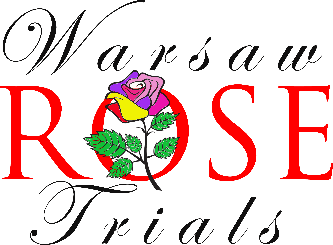   International Rose CompetitionInternationaler Rosenwettbewerb          Imię i nazwisko / Name:        __________________________________________________________________Adres / Address:          _______________________________________________________________________                                        _______________________________________________________________________Telefon / Phone Number:        (+ __ __ )  __________________  E-mail:    ______________________________Niniejszym zgłaszam następujące odmiany róż do konkursu w sekcji B:Herby I apply for entry the following rose varieties in section B:Data / Date:                __ __ / __ __ / __ __ __ __      Podpis / Signature:   ______________________KategoriaCategoryOdmiana i nazwa handlowaVariety and commercial nameLiczbaQuantityRok i kraj powstaniaYear and country of breedingRok i kraj powstaniaYear and country of introductionHodowcaBreeder’s nameTwórcaCreator’s name(Optional)12345678910